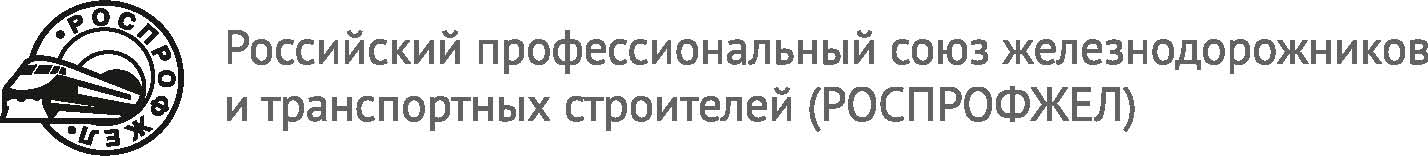 ПРЕЗИДИУМПОСТАНОВЛЕНИЕ«17»      01      2017 г.	                   г. Москва                               №  4.33О Плане мероприятий по  проведению в 2017 году «Года профсоюзной информации» В связи с объявлением в РОСПРОФЖЕЛ 2017 года «Годом профсоюзной информации», Президиум Российского профессионального союза железнодорожников и транспортных строителей ПОСТАНОВЛЯЕТ: Утвердить План мероприятий по проведению в 2017 году «Года профсоюзной информации» (Приложение № 1).   Комитетам дорожных территориальных, территориальных, объединенных первичных и первичных профсоюзных организаций Профсоюза:  - принять к реализации План мероприятий по проведению в 2017 году «Года профсоюзной информации»;-  повысить эффективность информационной работы, проводимой в рамках «Года профсоюзной информации»;- вовлекать членов Профсоюза, в том числе молодежь, в работу по реализации Плана мероприятий.Контроль за исполнением настоящего Постановления возложить на Первого заместителя Председателя Профсоюза С.И. Чернова. Председатель Профсоюза					          Н.А. Никифоров                                      Приложение № 1                                                                             к Постановлению Президиума Профсоюза                                                                                      № 4.33  от 17 января 2017 года ПЛАН МЕРОПРИЯТИЙРоссийского профессионального союза железнодорожников и транспортных строителей (РОСПРОФЖЕЛ)по проведению в 2017 году «Года профсоюзной информации»Исп. Пашкалова Н.В. № п/пСодержание мероприятийСрок
исполненияСрок
исполненияОтветственные1.Организовать работу по проведению в 2017 году «Года профсоюзной информации».В течение 
годаВ течение 
годаЧернов С.И., Пашкалова Н.В.,руководители структурных подразделений Аппарата ЦК Профсоюза, комитеты Дорпрофжел,Терпрофжел,ОППО, ППО2. Привести в соответствие с Уставом РОСПРОФЖЕЛ, утвержденным  XXXII Съездом,  действующие Положение о Едином стандарте информационного обеспечения членов Профсоюза и Концепцию информационной политики РОСПРОФЖЕЛ. Принимать  меры к их реализации. Январь ПостоянноЯнварь ПостоянноПашкалова Н.В.,руководители структурных подразделений Аппарата ЦК Профсоюза, комитеты Дорпрофжел,Терпрофжел,ОППО, ППО3. Разработать методические рекомендации по совершенствованию информационной работы в помощь профсоюзным работникам, активу. Февраль  Февраль  Пашкалова Н.В.4.Организовать проведение профсоюзных собраний (конференций), заседаний выборных органов организаций РОСПРОФЖЕЛ с повесткой «О целях и задачах «Года профсоюзной информации» на основе методических рекомендаций по совершенствованию информационной работы. В течение первого кварталаВ течение первого кварталаКомитеты организаций Профсоюза всех уровней5.Включить в программы заседаний комиссий Советов председателей организаций при ЦК Профсоюза, семинаров, проводимых с профсоюзным активом и руководителями всех уровней (в том числе в форме дистанционного обучения) вопросы, касающиеся совершенствования работы по информированию членов Профсоюза о деятельности РОСПРОФЖЕЛ.В течение 
годаВ течение 
годаВакуленко О.Н., комитеты организаций Профсоюза всех уровней 6.   Провести обучающий семинар-совещание  информационных работников Профсоюза.Февраль-мартФевраль-мартЧернов С.И., Пашкалова Н.В. 7.   Провести под эгидой РОСПРОФЖЕЛ конференцию (круглый стол) по обмену опытом организации системной информационной работы и ведению информационно-разъяснительной деятельности с привлечением специалистов ФНПР и  других отраслевых профсоюзов.IIIквартал IIIквартал Чернов С.И., Пашкалова Н.В., руководители структурных подразделений Аппарата ЦК Профсоюза8. Привлекать советы молодежи к участию в реализации мероприятий по проведению «Года профсоюзной информации».В течение года В течение года Вакуленко О.Н.,Молодежные советы РОСПРОФЖЕЛ, организаций ПрофсоюзаСайты, Интернет,  применение новых технологийСайты, Интернет,  применение новых технологийСайты, Интернет,  применение новых технологийСайты, Интернет,  применение новых технологийСайты, Интернет,  применение новых технологий9. Провести модернизацию официального сайта РОСПРОФЖЕЛ www.rosprofzhel.rzd.ru Провести модернизацию официального сайта РОСПРОФЖЕЛ www.rosprofzhel.rzd.ru В течение годаЧернов С.И., Пашкалова Н.В.10. Запустить мобильную версию официального сайта РОСПРОФЖЕЛ www.rosprofzhel.rzd.ruЗапустить мобильную версию официального сайта РОСПРОФЖЕЛ www.rosprofzhel.rzd.ruФевраль Пашкалова Н.В. 11. Сформировать единую базу Интернет-ресурсов Профсоюза и банк электронных адресов сайтов и Интернет-страниц профсоюзных организаций для последующего создания интерактивной    карты Интернет-ресурсов РОСПРОФЖЕЛ и оперативного обмена информацией.  Сформировать единую базу Интернет-ресурсов Профсоюза и банк электронных адресов сайтов и Интернет-страниц профсоюзных организаций для последующего создания интерактивной    карты Интернет-ресурсов РОСПРОФЖЕЛ и оперативного обмена информацией.  В течение годаПашкалова Н.В., специалисты, ответственные за информационную работу Дорпрофжел,Терпрофжел,ОППО, ППО12. Внедрить в деятельность профсоюзных организаций современные средства наглядной агитации и информирования членов Профсоюза (информационные панели, бегущая строка, светящиеся табло и др.)Внедрить в деятельность профсоюзных организаций современные средства наглядной агитации и информирования членов Профсоюза (информационные панели, бегущая строка, светящиеся табло и др.)В течение годаПашкалова Н.В., комитеты Дорпрофжел,Терпрофжел,ОППО, ППО13. Продолжить внедрение в деятельность комитетов первичных профсоюзных организаций программ «СМС информирования членов Профсоюза». Продолжить внедрение в деятельность комитетов первичных профсоюзных организаций программ «СМС информирования членов Профсоюза». В течение годаКомитеты Дорпрофжел,Терпрофжел,ОППО, ППО14. Создать в сети Интернет на видео хостинге YouTube новый канал РОСПРОФЖЕЛ для контролируемого размещения видео контента  о деятельности Профсоюза от всех профсоюзных организаций.  Создать в сети Интернет на видео хостинге YouTube новый канал РОСПРОФЖЕЛ для контролируемого размещения видео контента  о деятельности Профсоюза от всех профсоюзных организаций.  Январь Пашкалова Н.В.15.Продолжить продвижение профсоюзных информационных групп в социальных сетях. Продолжить продвижение профсоюзных информационных групп в социальных сетях. В течение годаОтветственные за информационную работу Дорпрофжел, Терпрофжел,ОППО, ППО16. Создавать информационные материалы Профсоюза посредством Инфографики (графический способ быстрой и понятной подачи сложной информации). Создавать информационные материалы Профсоюза посредством Инфографики (графический способ быстрой и понятной подачи сложной информации). В течение годаОтветственные за информационную работуДорпрофжел,Терпрофжел,ОППО, ППОГазета «Сигнал»,  журнал «Информационный вестник»Газета «Сигнал»,  журнал «Информационный вестник»Газета «Сигнал»,  журнал «Информационный вестник»Газета «Сигнал»,  журнал «Информационный вестник»Газета «Сигнал»,  журнал «Информационный вестник»17.Создать в газете «Сигнал» и журнале «Информационный вестник» специальную рубрику «Год профсоюзной информации» для публикации материалов о положительном опыте информационного обеспечения членов Профсоюза. Создать в газете «Сигнал» и журнале «Информационный вестник» специальную рубрику «Год профсоюзной информации» для публикации материалов о положительном опыте информационного обеспечения членов Профсоюза. Iквартал Пашкалова Н.В. 18. Увеличить количество материалов о работе Дорпрофжел, Терпрофжел, ОППО, ППО,  подготовленных ответственными за информационную работу. Увеличить количество материалов о работе Дорпрофжел, Терпрофжел, ОППО, ППО,  подготовленных ответственными за информационную работу. В течение года Пашкалова Н.В., комитеты Дорпрофжел,Терпрофжел,ОППО, ППО19. Предоставлять в газету «Сигнал» информацию о работе структурных подразделений Аппарата ЦК Профсоюза (по отдельному плану). Предоставлять в газету «Сигнал» информацию о работе структурных подразделений Аппарата ЦК Профсоюза (по отдельному плану). В течение года Пашкалова Н.В.,руководители структурных подразделений Аппарата ЦК Профсоюза20. Публиковать в газете «Сигнал» и в журнале «Информационный вестник» интервью с председателями Дорпрофжел, Терпрофжел, ОППО, ППО по актуальным вопросам работы профсоюзных организаций, подготовленные ответственными за информационную работу (по отдельному плану).Публиковать в газете «Сигнал» и в журнале «Информационный вестник» интервью с председателями Дорпрофжел, Терпрофжел, ОППО, ППО по актуальным вопросам работы профсоюзных организаций, подготовленные ответственными за информационную работу (по отдельному плану).В течение года Пашкалова Н.В., комитеты Дорпрофжел,Терпрофжел,ОППО, ППО21.Увеличить количество материалов о положительном опыте работы профсоюзных организаций в решение конкретных проблемных вопросов членов Профсоюза. Увеличить количество материалов о положительном опыте работы профсоюзных организаций в решение конкретных проблемных вопросов членов Профсоюза. В течение годаПашкалова Н.В., комитеты Дорпрофжел,Терпрофжел,ОППО, ППО22. Продолжить модернизацию газеты «Сигнал». Продолжить модернизацию газеты «Сигнал». В течение года Пашкалова Н.В.Взаимодействие с газетой «Гудок» и печатными СМИВзаимодействие с газетой «Гудок» и печатными СМИВзаимодействие с газетой «Гудок» и печатными СМИВзаимодействие с газетой «Гудок» и печатными СМИВзаимодействие с газетой «Гудок» и печатными СМИ23.Увеличить количество материалов о деятельности РОСПРОФЖЕЛ, увеличить количество комментариев от специалистов Профсоюза в СМИ. Увеличить количество материалов о деятельности РОСПРОФЖЕЛ, увеличить количество комментариев от специалистов Профсоюза в СМИ. В течение годаПашкалова Н.В.,руководители структурных подразделений Аппарата ЦК Профсоюза24. Систематически направлять в газету «Гудок» и другие печатные СМИ материалы о работе Дорпрофжел, Терпрофжел, ОППО, ППО, подготовленные ответственными за информационную работу (по отдельному плану).Систематически направлять в газету «Гудок» и другие печатные СМИ материалы о работе Дорпрофжел, Терпрофжел, ОППО, ППО, подготовленные ответственными за информационную работу (по отдельному плану).В течение годаПашкалова Н.В., комитеты Дорпрофжел,Терпрофжел,ОППО, ППО25.Регулярно предоставлять в газету «Гудок» и другие печатные СМИ информацию о работе структурных подразделений Аппарата ЦК Профсоюза (по отдельному плану).Регулярно предоставлять в газету «Гудок» и другие печатные СМИ информацию о работе структурных подразделений Аппарата ЦК Профсоюза (по отдельному плану).В течение годаПашкалова Н.В.,руководители структурных подразделений Аппарата ЦК Профсоюза26. Публиковать в газете «Гудок» и других печатных СМИ интервью с председателями Дорпрофжел, Терпрофжел, ОППО, ППО (по отдельному плану). Публиковать в газете «Гудок» и других печатных СМИ интервью с председателями Дорпрофжел, Терпрофжел, ОППО, ППО (по отдельному плану). В течение годаПашкалова Н.В., комитеты Дорпрофжел,Терпрофжел,ОППО, ППОВзаимодействие с редакцией «Телевидение «РЖД»Взаимодействие с редакцией «Телевидение «РЖД»Взаимодействие с редакцией «Телевидение «РЖД»Взаимодействие с редакцией «Телевидение «РЖД»Взаимодействие с редакцией «Телевидение «РЖД»27. Проработать вопрос о восстановлении в сетке вещания  «Телевидения «РЖД» программы «Профсоюзная среда» с выходом в эфир не реже одного раза в два месяца. Проработать вопрос о восстановлении в сетке вещания  «Телевидения «РЖД» программы «Профсоюзная среда» с выходом в эфир не реже одного раза в два месяца. I кварталПашкалова Н.В. 28. Систематически записывать видео интервью в студии «Телевидения «РЖД» с председателями Дорпрофжел, Терпрофжел, ОППО, ППО (по отдельному графику).Систематически записывать видео интервью в студии «Телевидения «РЖД» с председателями Дорпрофжел, Терпрофжел, ОППО, ППО (по отдельному графику).В течение годаПашкалова Н.В.,комитеты Дорпрофжел,Терпрофжел,ОППО, ППО29. Увеличить количество новостных материалов в эфире «Телевидения «РЖД» о деятельности РОСПРОФЖЕЛ в регионах за счет информационных поводов, предложенных Дорпрофжел, Терпрофжел, ОППО, ППО.Увеличить количество новостных материалов в эфире «Телевидения «РЖД» о деятельности РОСПРОФЖЕЛ в регионах за счет информационных поводов, предложенных Дорпрофжел, Терпрофжел, ОППО, ППО.В течение года Пашкалова Н.В.,комитеты Дорпрофжел,Терпрофжел,ОППО, ППО